A class of 60 undergraduate law students took part in mock trials in which they were assessed on their ability to defend a fictitious client against a criminal charge.  Fellow students acted as jury members for the mock trials and in each case handed down a verdict.  Students were assessed on the quality of their presentation and confidence in defending their fake clients, while it was a badge of honour to also receive a not guilty verdict. Students were randomly allocated to use one of two television lawyer mentors to model their approach.  Thirty students were instructed to model their style on the character of Annalise Keating from the television series How to Get Away with Murder while the other thirty were told to emulate Harvey Specter from the television series Suits.  The Unit Coordinator decided to run some analysis to see if there was an association between the style the students modelled themselves on and the nature of the verdict obtained.Step 1 – Taking a look at the data.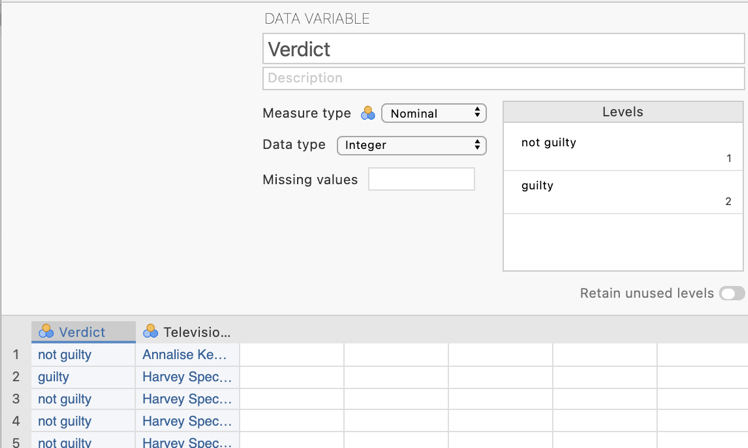 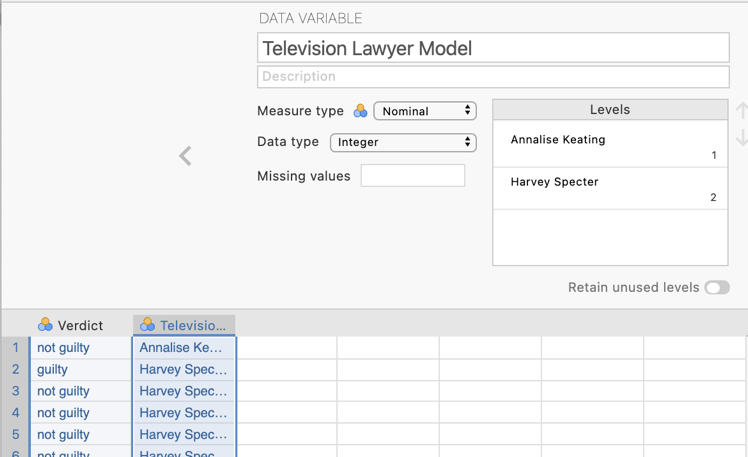 Step 2 – Navigating to the 2 analysis menu.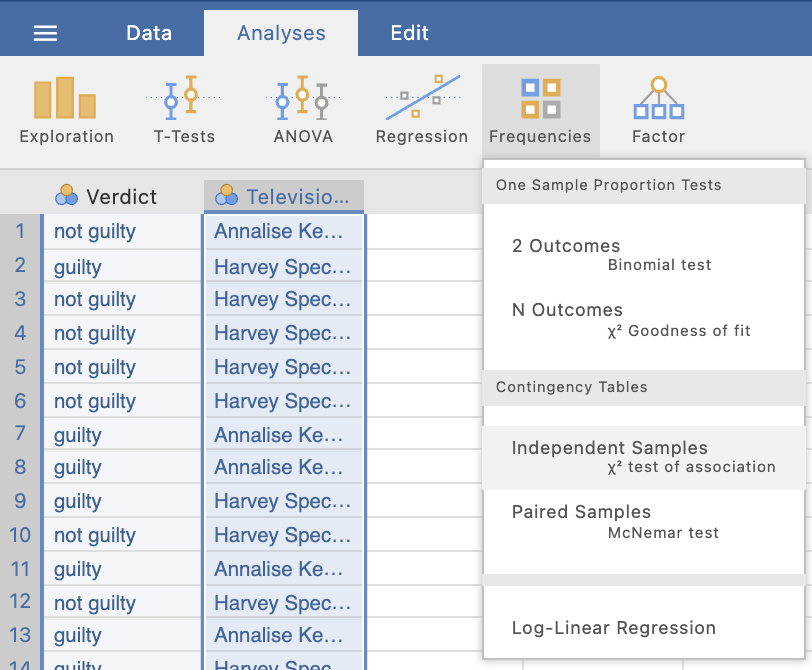 Step 3 – Selecting analysis options When we have a variable that we consider our dependent variable we move it to the Rows position and our independent variable we conventionally move to the Columns position.  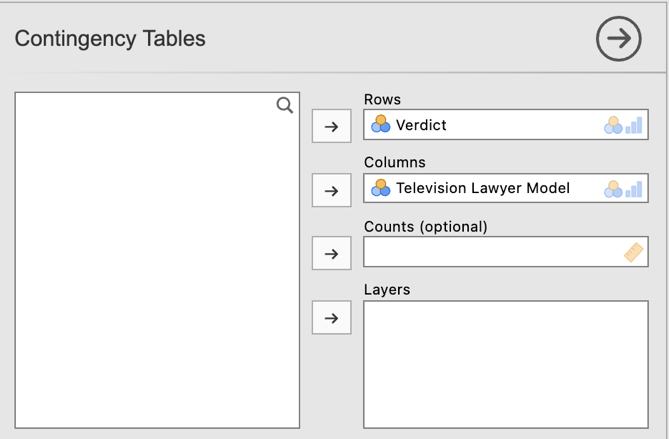 Having shifted our two variables into position we are given the following default output.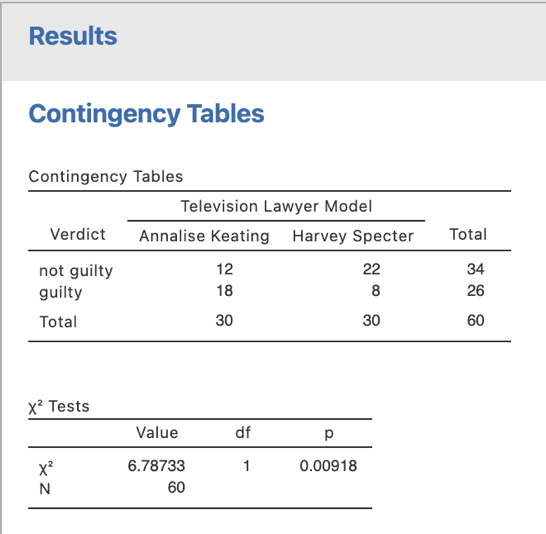 There are three drop down menus.  We’ll be using options from Statistics and Cells.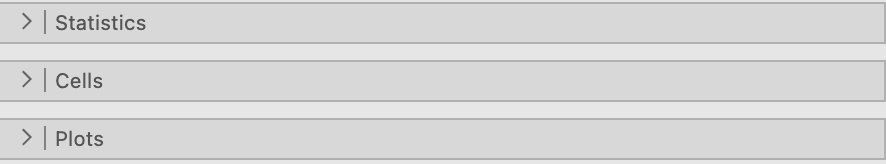 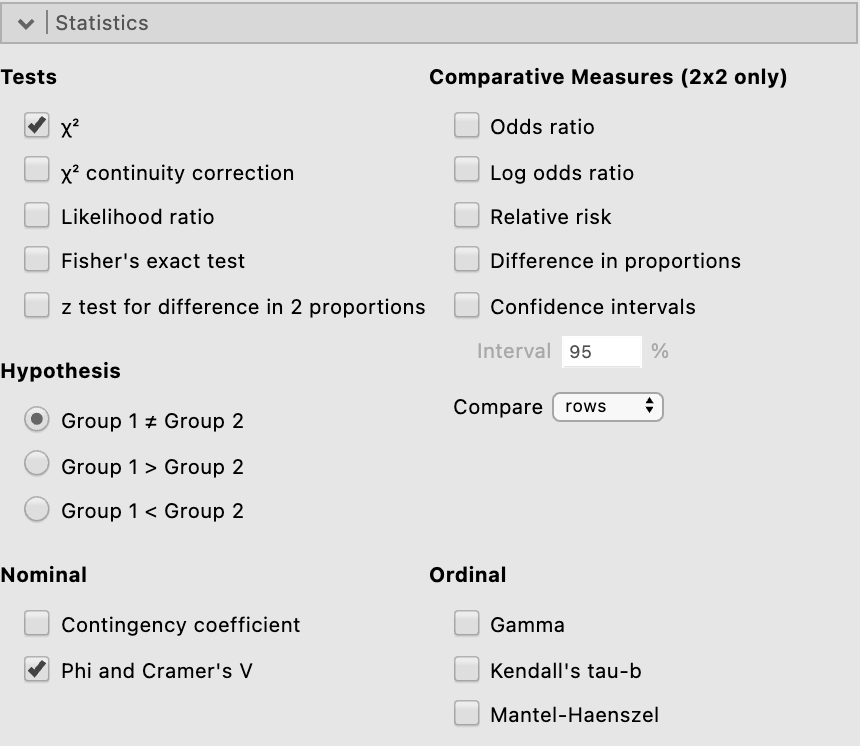 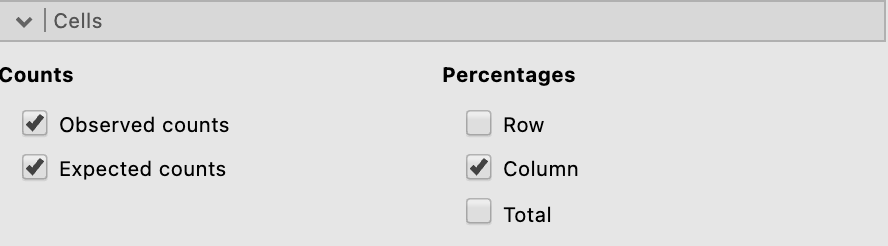 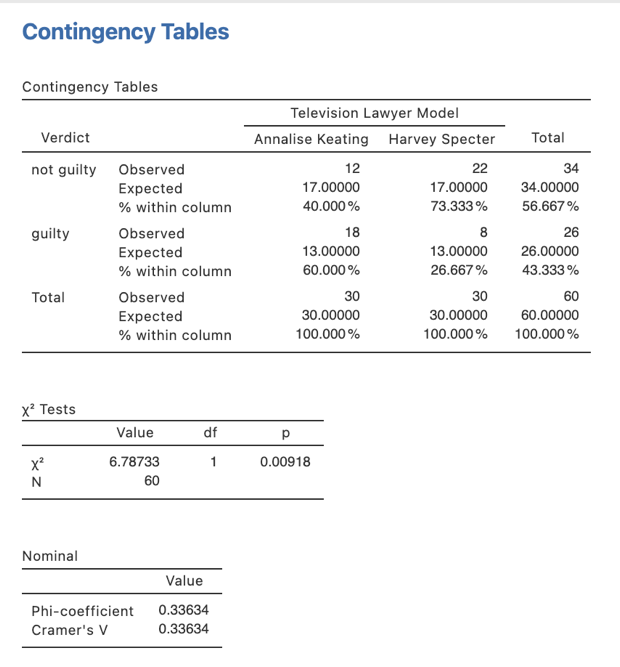 Step 4 – Finding the components for reporting the omnibus resultsWe’ve run all we need to write up our 2 analysis.   The components we’ll report are:The 2 statistic, df and p value – our significance test.An effect size in the form of Cramer’s V.Column percentages – to help describe the pattern of results. 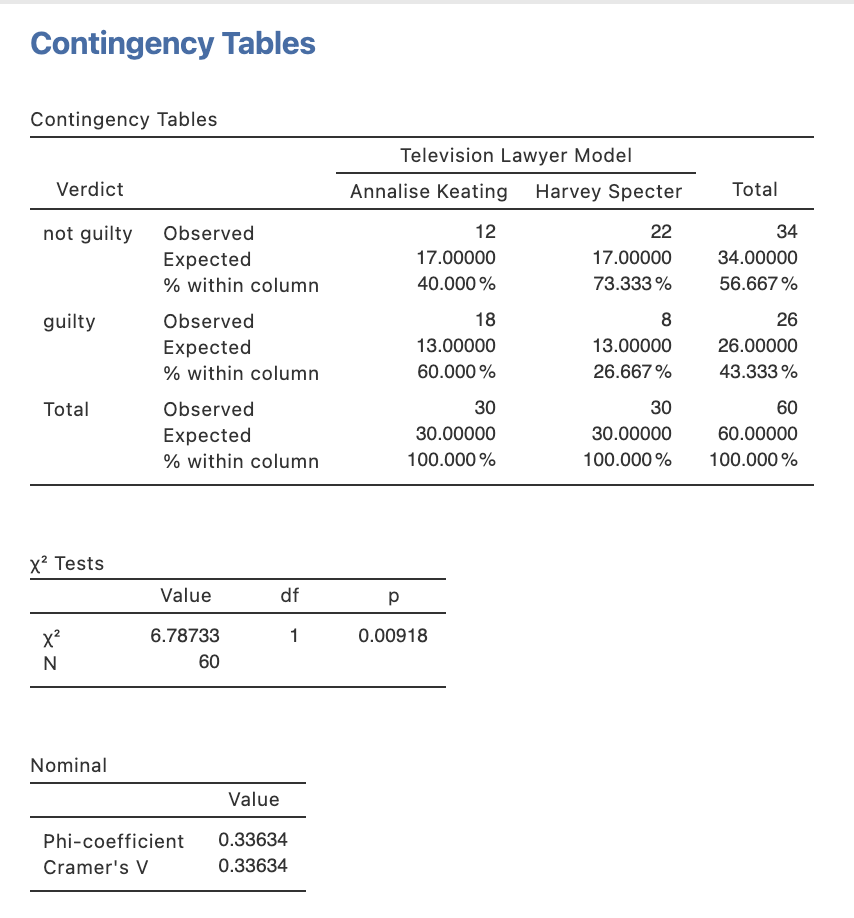 The Write Up:A 2 test for independence was conducted to determine whether the verdict in mock trials conducted by law students was associated with the television lawyer model the defending student lawyer was instructed to emulate.  A significant association between verdict and lawyer model was found 2 (1) = 6.79, p = .009, V = .34.  Examinations of the verdict rates found that 73% of fake clients were found not guilty when represented by student lawyers mimicking the style of Harvey Specter, while only 40% were found not guilty when student lawyers were using a style more in keeping with Annalise Keating. Created by Janine Lurie in consultation with the Statistics Working Group within the School of Psychology, University of Queensland Based on jamovi v.1.8.4 